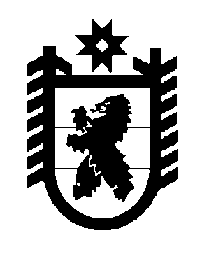 Российская Федерация Республика Карелия    ПРАВИТЕЛЬСТВО РЕСПУБЛИКИ КАРЕЛИЯПОСТАНОВЛЕНИЕот  3 ноября 2011 года № 297-Пг. ПетрозаводскО внесении изменения в постановление ПравительстваРеспублики Карелия от 5 февраля 2008 года № 24-ППравительство Республики Карелия п о с т а н о в л я е т:Внести в постановление Правительства Республики Карелия от               5 февраля 2008 года № 24-П "О предоставлении субсидий юридическим лицам (за исключением субсидий государственным (муниципальным) учреждениям), индивидуальным предпринимателям, физическим лицам - производителям товаров, работ, услуг из бюджета Республики Карелия" (Собрание законодательства Республики Карелия, 2008, № 2, ст.162; № 8, ст.1019; № 11, ст.1384; № 12, ст.1571; 2009, № 1, ст.56, 61; № 4, ст.362, 370; № 7, ст.821; № 8, ст.890; № 10, ст.1149; № 11, ст.1302; № 12, ст.1460; 2010, № 2, ст.114, 137; № 6, ст.697; № 12, ст.1719; 2011, № 3, ст.310; Карелия, 2011, 12 июля) изменение, дополнив пункт 2 приложения № 2 подпунктом 40 следующего содержания:"40) реализация мероприятий региональной целевой программы "Старшее поколение" на 2011-2013 годы.".          ГлаваРеспублики Карелия                                                                     А.В. Нелидов